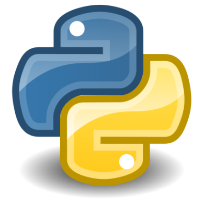 StarterWhat do you think programming is?  Lesson 1 Activity 1: “Hello World”At the command prompt, type the words below, exactly as they appear (remember to use lower case):The phrase Hello World should appear immediately below the print as shown below:Now type the message below, exactly as it appears: Code Lesson 1 Activity 2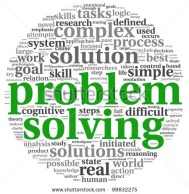 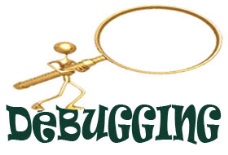 What have you learnt from the activity above?  What will create syntax errors in your code?  Identify some ‘rules’ here:…………………………………………………………………………………………………………………………………………………………………………………………………………………………………………………Lesson 2 Activity 2 (Comments)type out the following code and answer the questions belowCopy out the following codes and add #comments also.Print(“Hello!)#Here the code display’s the word HelloPrint(“Have you had a good day so far?”)#Here the code displays a questionTask: Explain why adding comments helps programmers. ………………………………………………………………………………………………………………………………………………………………….………………………………………………………………………………………………………………………………………………………………….………………………………………………………………………………………………………………………………………………………………….Lesson 2 Activity 3 Try this \n command at any point in a line of text will force a new line: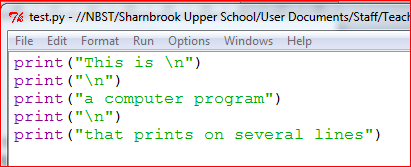 Task: Copy out the code aboveExplain why doing this would help a programmer. ………………………………………………………………………………………………………………………………………………………………….………………………………………………………………………………………………………………………………………………………………….Lesson 3 Activity 1 Try this….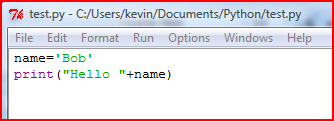 Lesson 3 Activity 2We can change the value of a variable within the program.  Try running this code and explain what happened:………………………………………………………………………………………………………………………………………………………………….………………………………………………………………………………………………………………………………………………………………….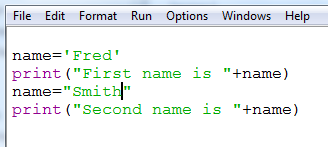 Explain what happened…………………………………………………………………………………………………………………………………………………………………….………………………………………………………………………………………………………………………………………………………………….Lesson 3 Activity 3Try this. 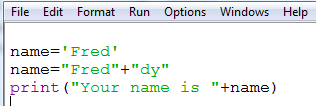 Explain what happened…………………………………………………………………………………………………………………………………………………………………….………………………………………………………………………………………………………………………………………………………………….………………………………………………………………………………………………………………………………………………………………….………………………………………………………………………………………………………………………………………………………………….Calculations: We can carry out calculations in Python. The arithmetic operators we use to do this are:Lesson 4 Activity 1Try the following code. 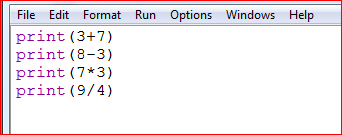 Explain what happened…………………………………………………………………………………………………………………………………………………………………….………………………………………………………………………………………………………………………………………………………………….Lesson 4 Activity 1bUsing Python, copy out the following codes and answer the questions below. 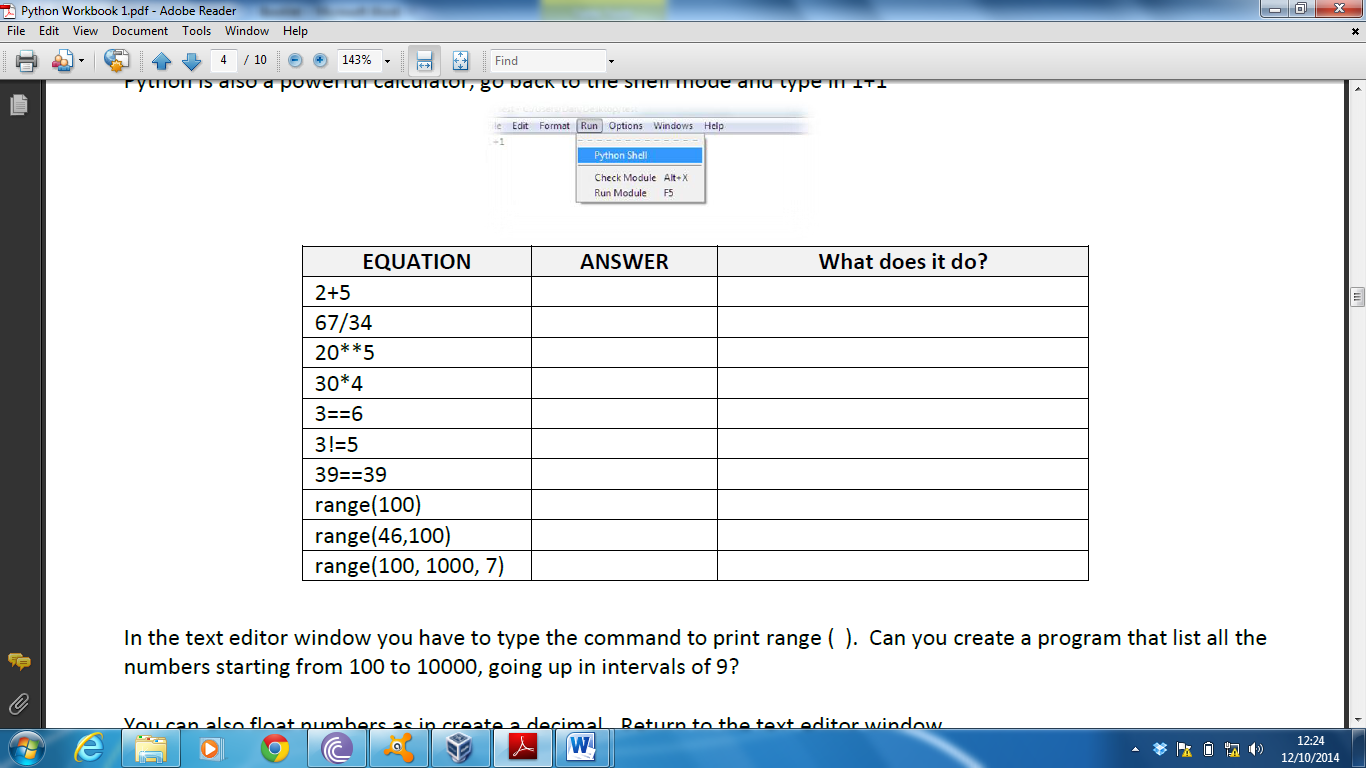 Lesson 4 Activity 2Copy and run this program: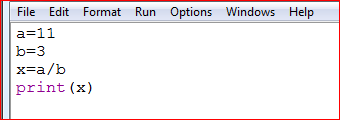 Copy out the code above. What does the code do?………………………………………………………………………………………………………………………………………………………………….………………………………………………………………………………………………………………………………………………………………….Lesson 5: Activity 1 – Using StringsA string in a program is a block of text which can include letters, numbers or symbols.  In a new program window, create a string to include all the names of the rollercoaster rides using the code below.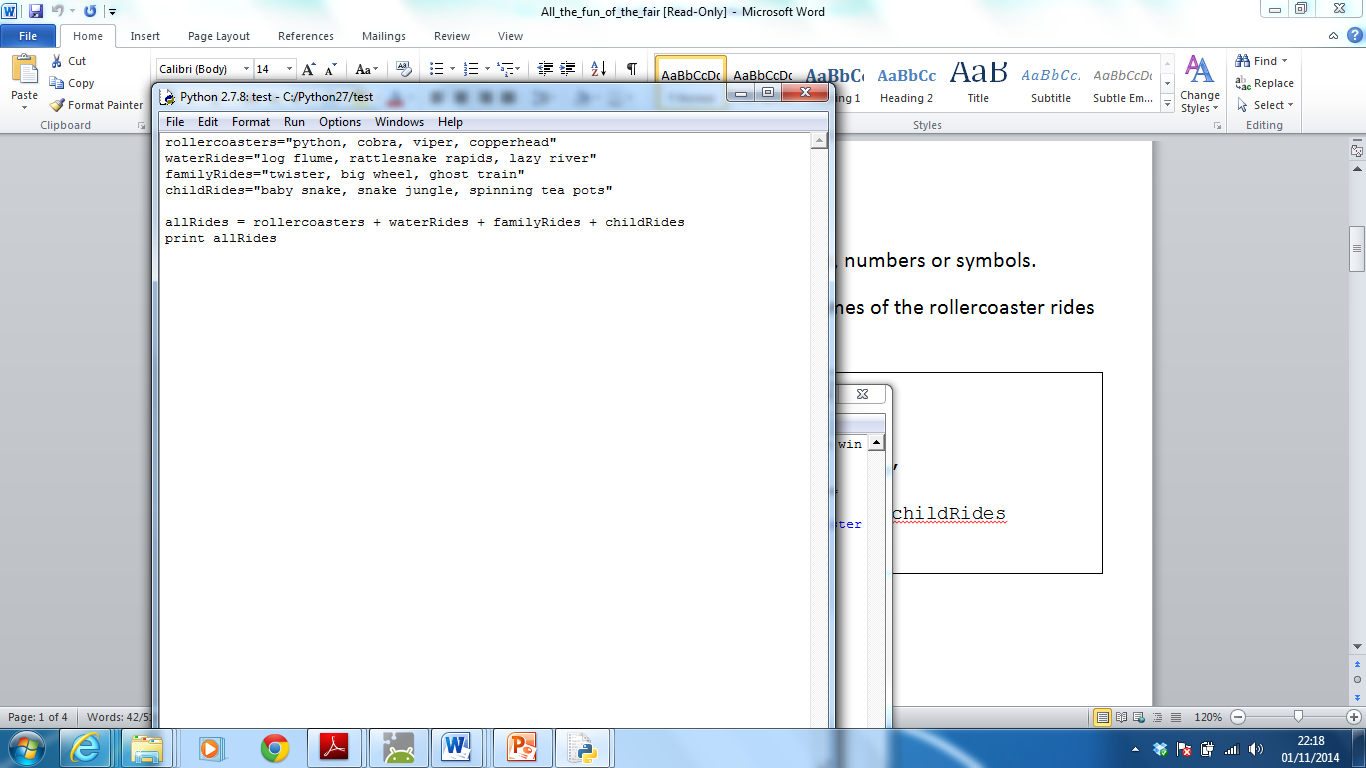 Copy out the code above. What does the line print allRides do?………………………………………………………………………………………………………………………………………………………………….………………………………………………………………………………………………………………………………………………………………….………………………………………………………………………………………………………………………………………………………………….Lesson 5: Activity 2 – Using ListsIt is often more useful to store information as a list instead of a string.  This is similar to an array in other programming languages.Write a new program in a new window which stores each type of ride in a list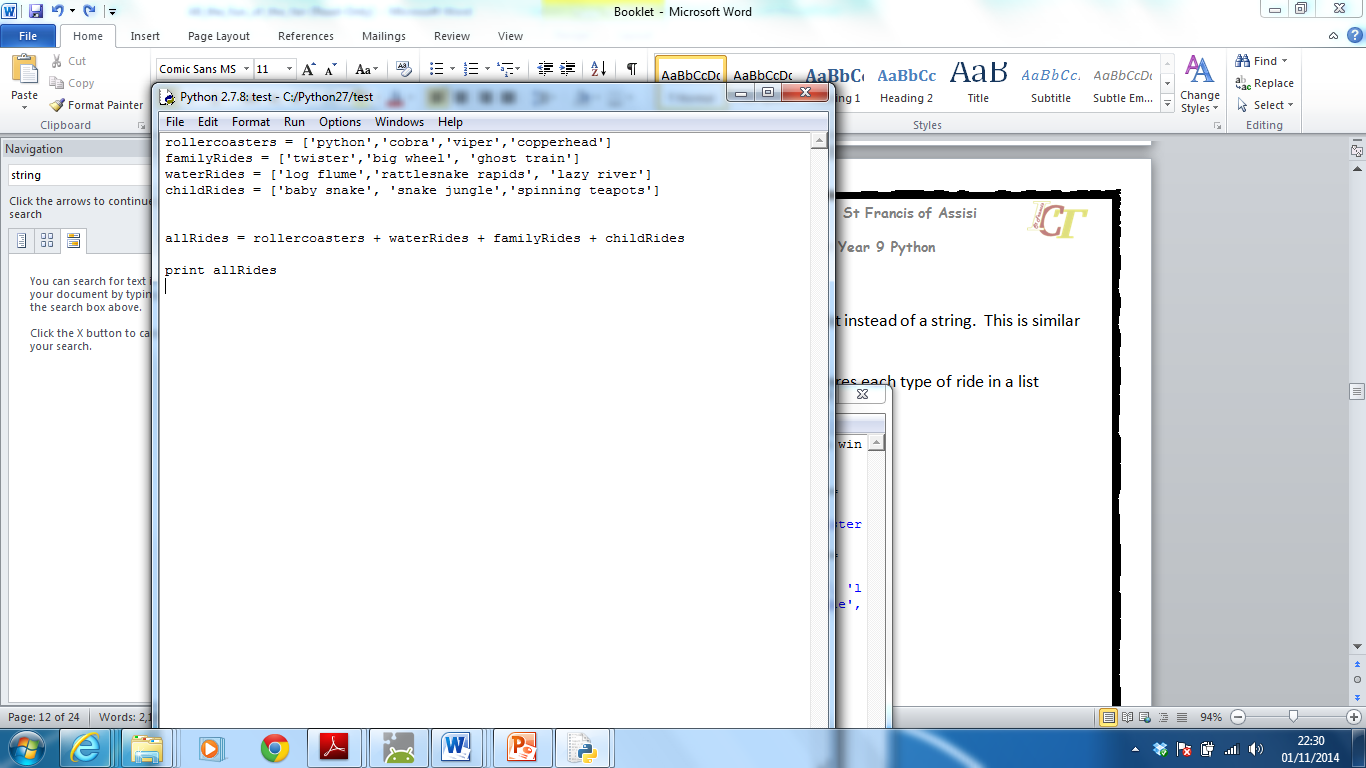 What is printed on screen this time when you ran the code?………………………………………………………………………………………………………………………………………………………………….………………………………………………………………………………………………………………………………………………………………….………………………………………………………………………………………………………………………………………………………………….What happens if you type print allRides[0] into the python shell?………………………………………………………………………………………………………………………………………………………………….………………………………………………………………………………………………………………………………………………………………….………………………………………………………………………………………………………………………………………………………………….What happens when you type print allRides[4:6]  into the python shell?………………………………………………………………………………………………………………………………………………………………….………………………………………………………………………………………………………………………………………………………………….………………………………………………………………………………………………………………………………………………………………….Lesson 5: Activity 3 – Dictionary’sAnother data type in Python is a Dictionary (sometimes called a Map).  This is similar to a list but has a key which can be used to find the information quickly.Copy out the code below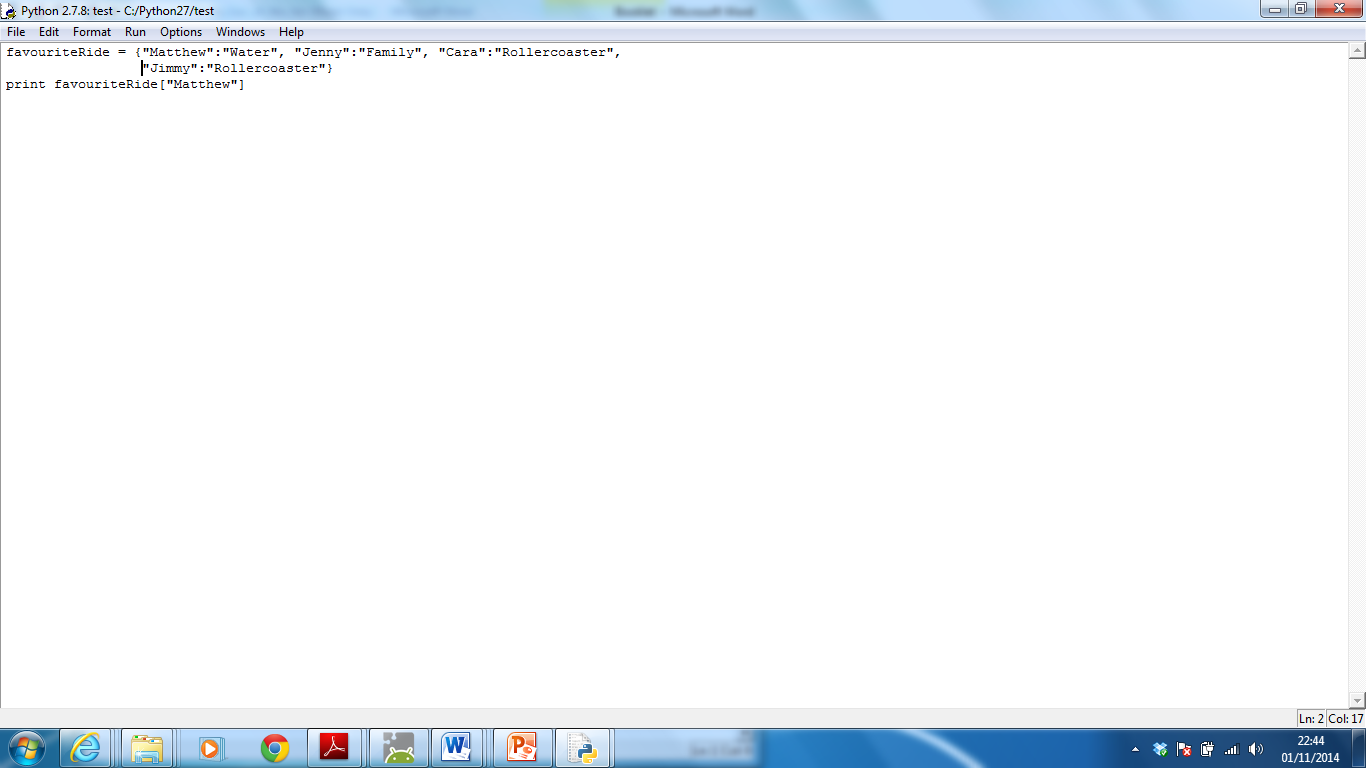 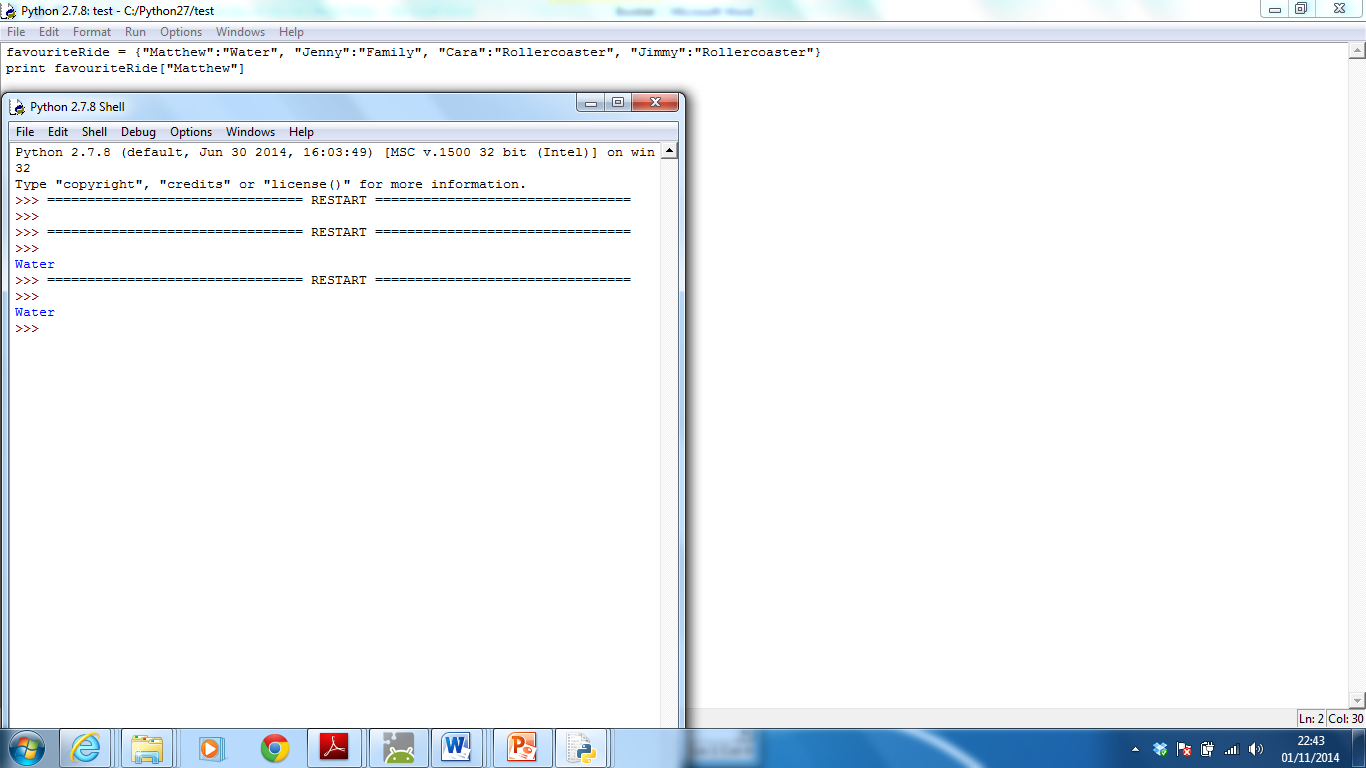 What happens if you type printfavouriteRide(“Jenny”) into the python shell?………………………………………………………………………………………………………………………………………………………………….………………………………………………………………………………………………………………………………………………………………….What happens if you type printfavouriteRide(“Cara”) into the python shell?………………………………………………………………………………………………………………………………………………………………….………………………………………………………………………………………………………………………………………………………………….Modify the code above to add two more people and rides. Explain what happened.………………………………………………………………………………………………………………………………………………………………….………………………………………………………………………………………………………………………………………………………………….Load up the file “IF statement task.xls”Your teacher will demonstrate this task and you need to complete this activity. A Boolean condition is one that can have only two values true or false (1 or 0, yes or no).The boolean comparison operators used in python are as follows:Lesson 6 Activity 1 Copy out the following code.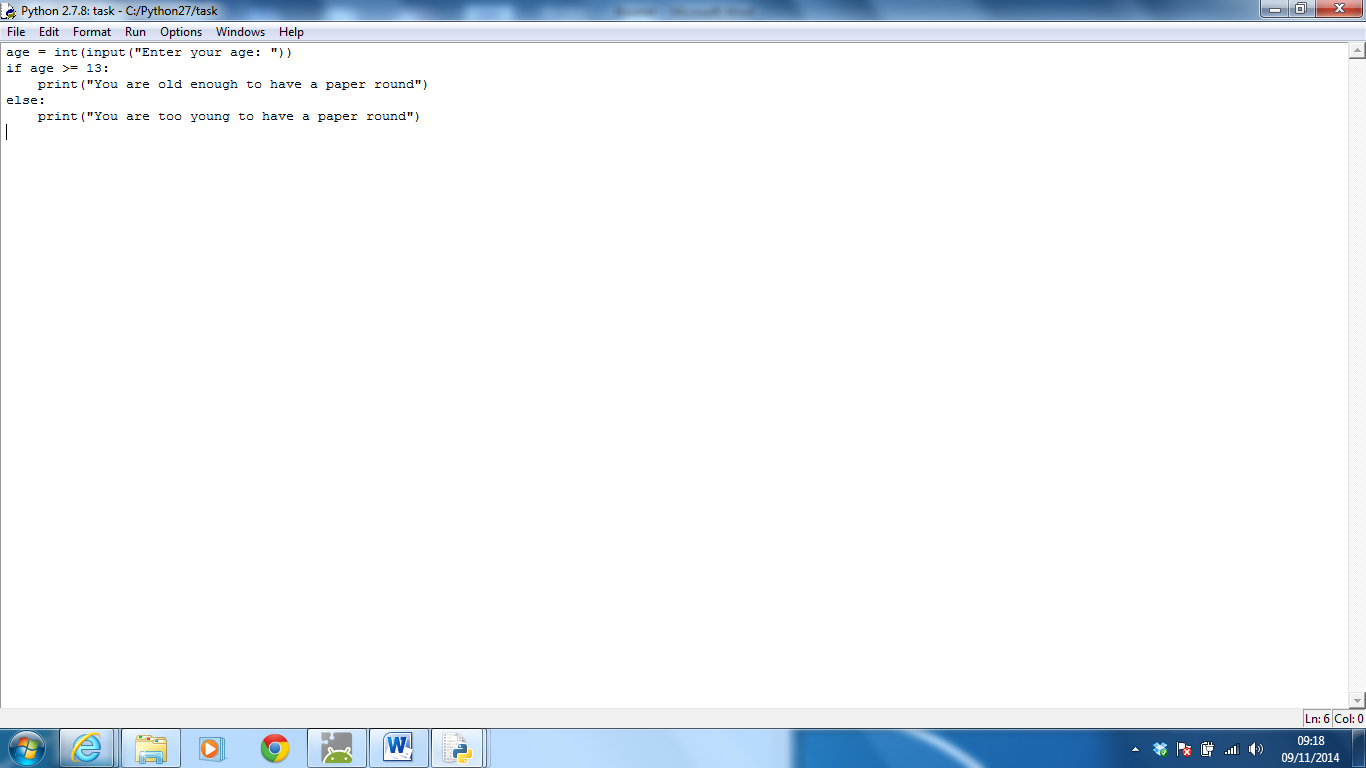 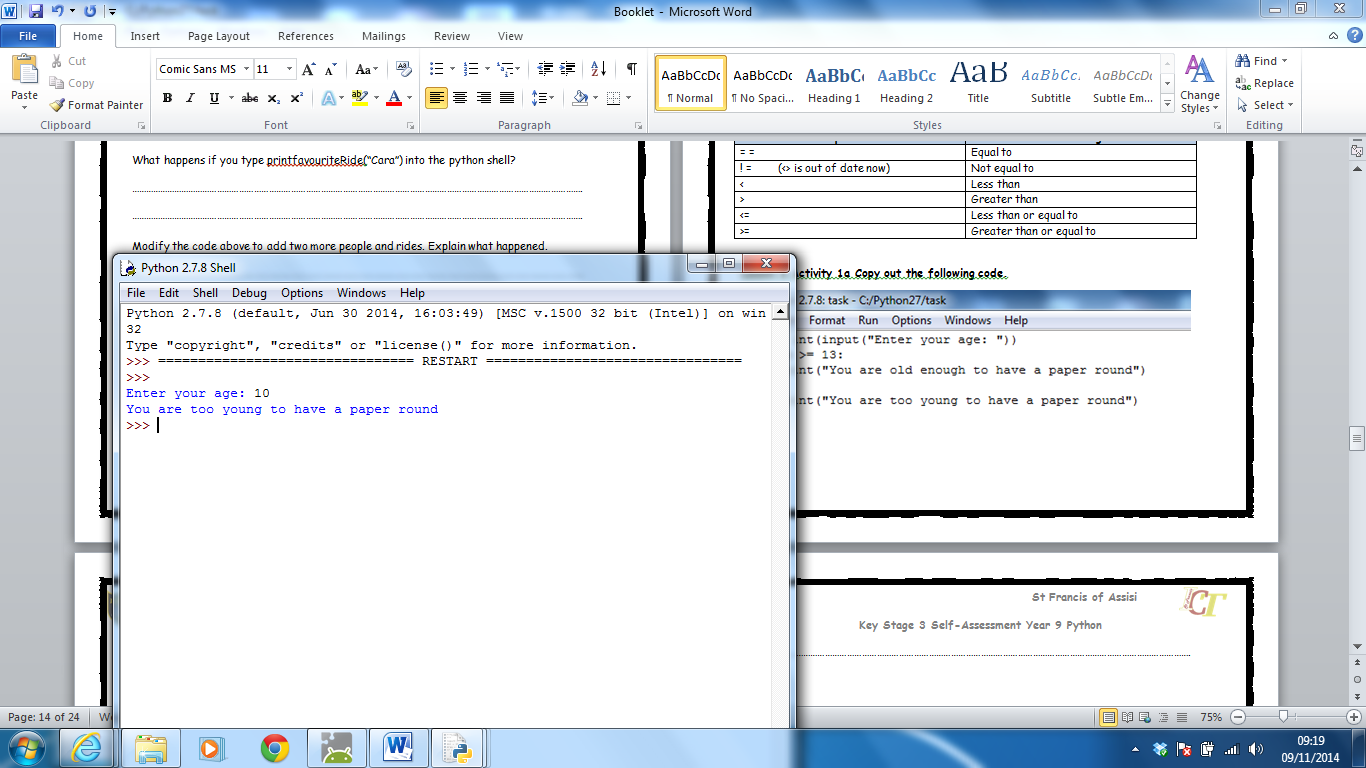 Explain what happened.………………………………………………………………………………………………………………………………………………………………….………………………………………………………………………………………………………………………………………………………………….Now adjust the comments for the following scenarios To have a credit card at the age of 18To collect a pension at 67To go see X Men Film with “12 Certificate”Copy out the code above. Explain what happened.………………………………………………………………………………………………………………………………………………………………….………………………………………………………………………………………………………………………………………………………………….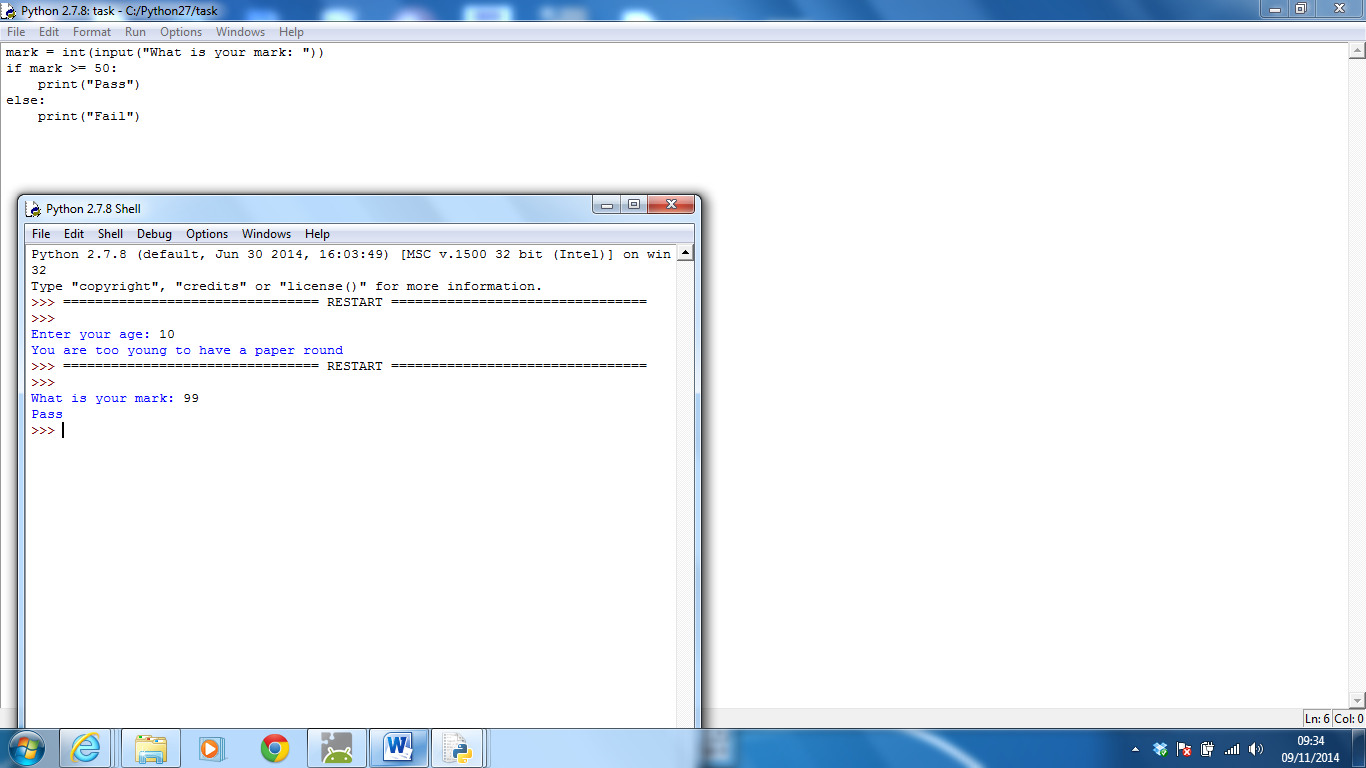 Copy out the code above. Explain what happened.………………………………………………………………………………………………………………………………………………………………….………………………………………………………………………………………………………………………………………………………………….We can tell the computer to do something different when the condition isn’t true using the else keyword.You can extend the IF statement by using an abbreviation of the ELSE IF Function in Python this is written elif.For more complex conditions we can use and to create a range between two numbers. Lesson 7 Activity 1Copy out the following code.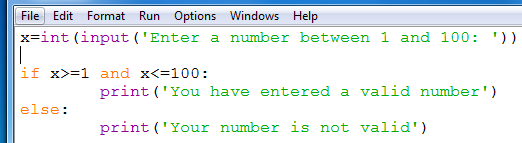 Copy out the code above. Explain what happened.………………………………………………………………………………………………………………………………………………………………….………………………………………………………………………………………………………………………………………………………………….………………………………………………………………………………………………………………………………………………………………….Lesson 7 Activity 2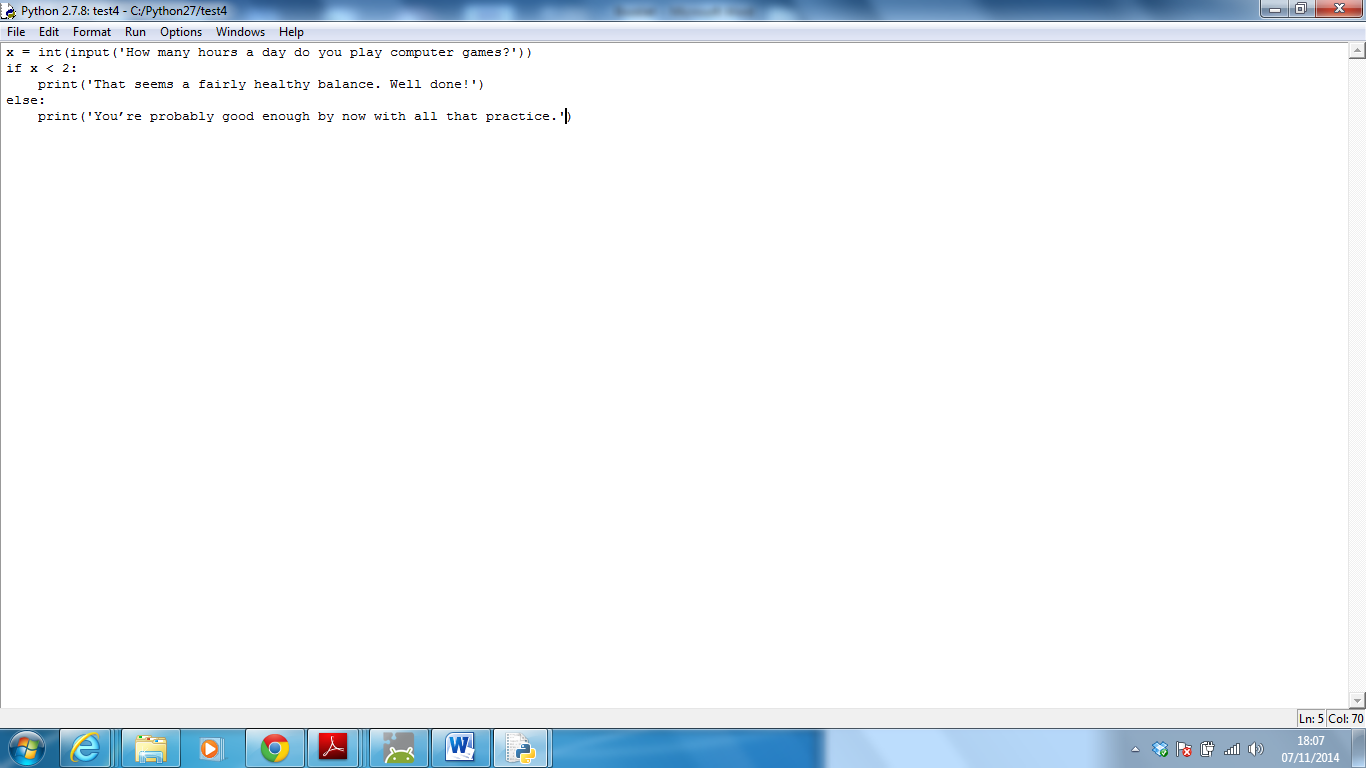 Copy out the code above. Explain what happened.………………………………………………………………………………………………………………………………………………………………….………………………………………………………………………………………………………………………………………………………………….………………………………………………………………………………………………………………………………………………………………….Copy out the code below.Lesson 7 Activity 3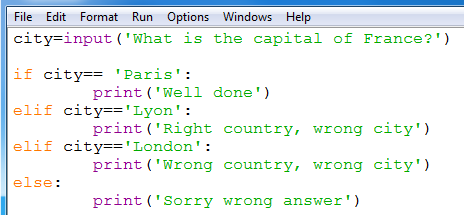 Below is a program that asks for three numbers and outputs SNAP if they all match. Use your knowledge of the and, or and not operators to make the program more efficient.Lesson 7 Activity 4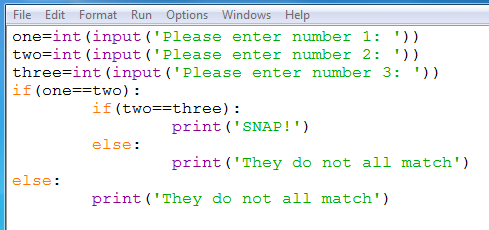 Lesson 7 Activity 5: ArraysAn array is a collection of words, numbers or objects that will follow a specific pattern.  In programming you may wish to store a set of names and associate these names with a number. E.g. storing someone’s age, address or phone number in a database. 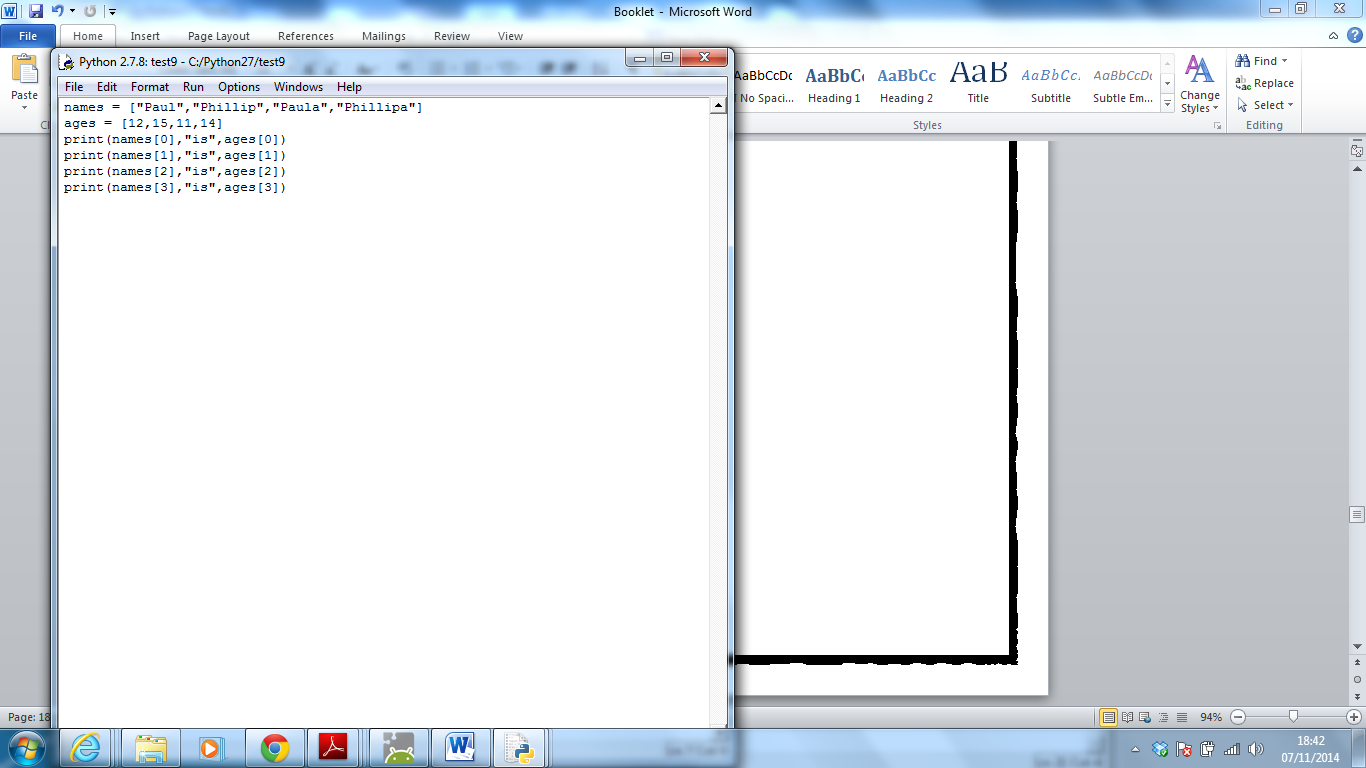 Copy out the code. Explain what happened.………………………………………………………………………………………………………………………………………………………………….………………………………………………………………………………………………………………………………………………………………….………………………………………………………………………………………………………………………………………………………………….Lesson 8 activity 1 Copy the code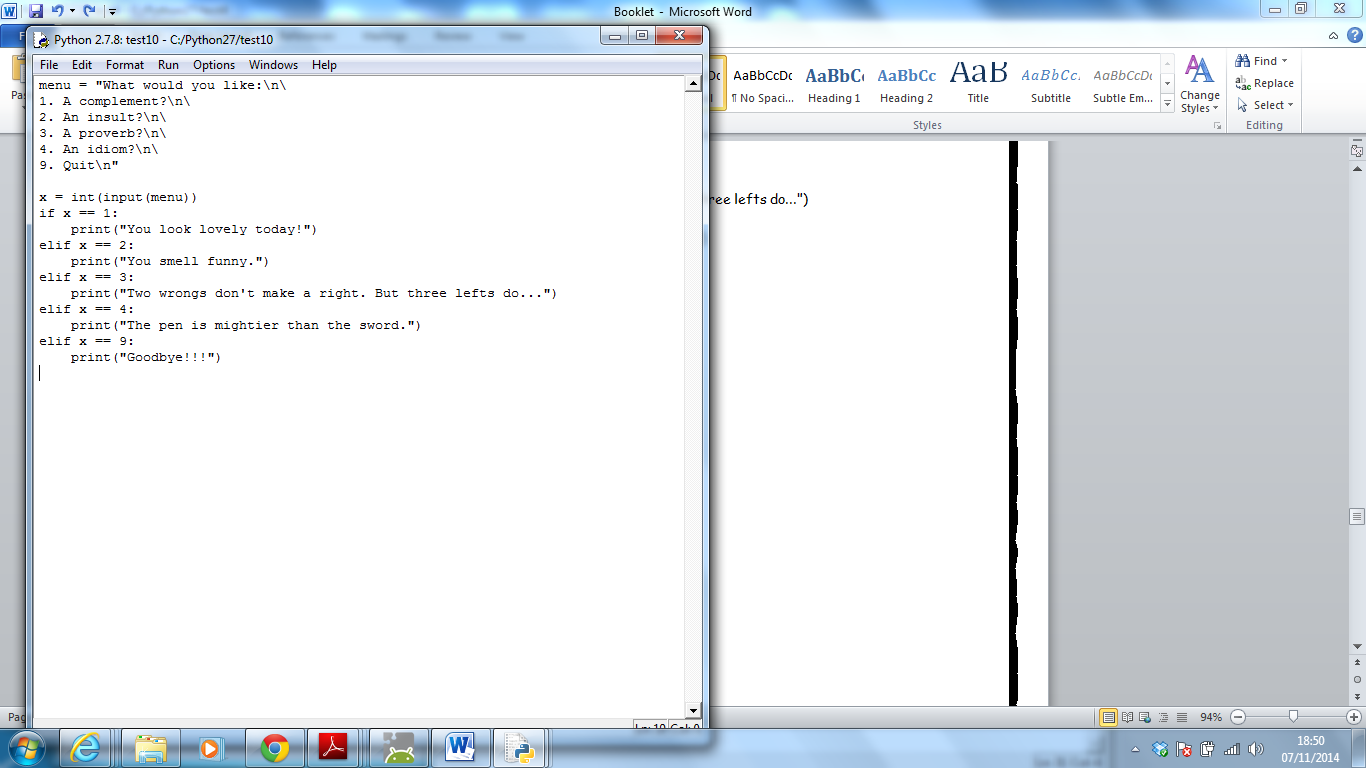 Copy out the code above. Explain what happened.………………………………………………………………………………………………………………………………………………………………….………………………………………………………………………………………………………………………………………………………………….………………………………………………………………………………………………………………………………………………………………….The Len is used to denote the length of a string. Remember, Len counts the number of spaces. 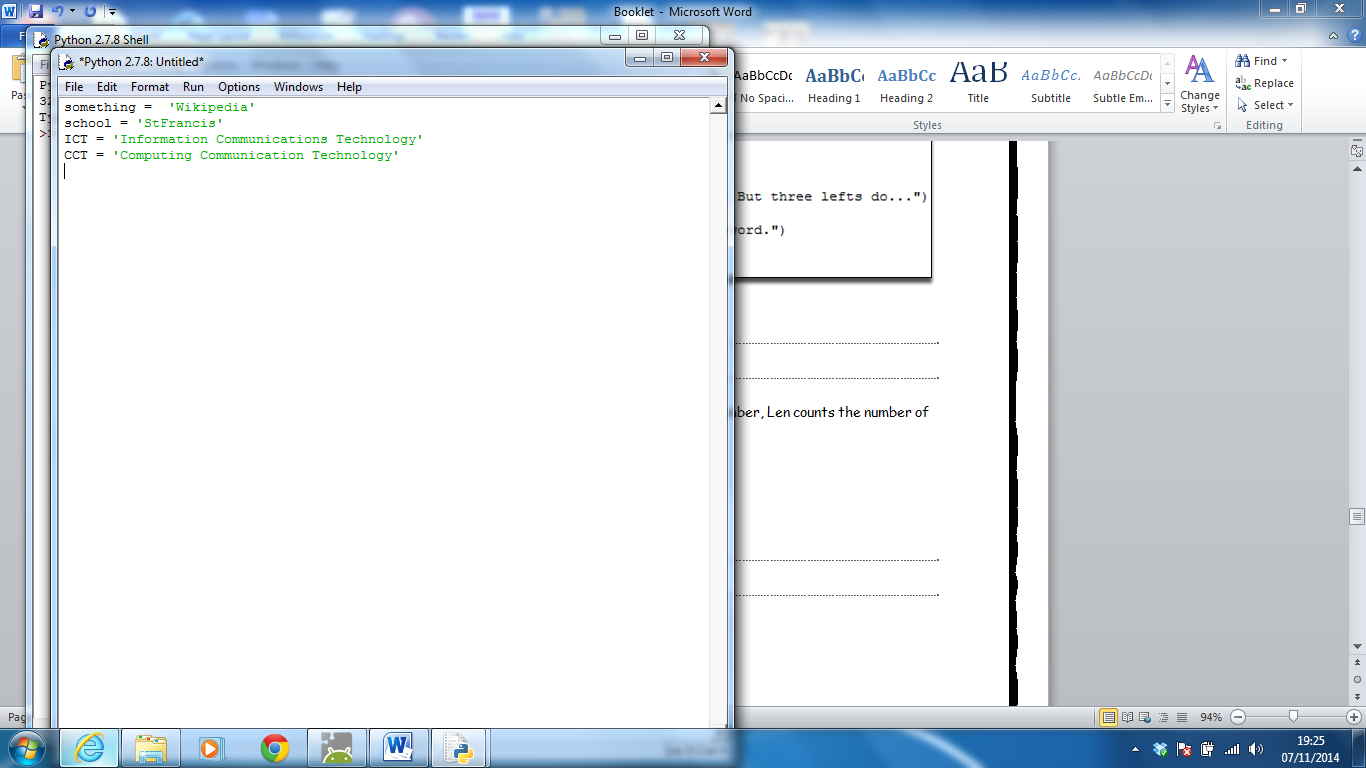 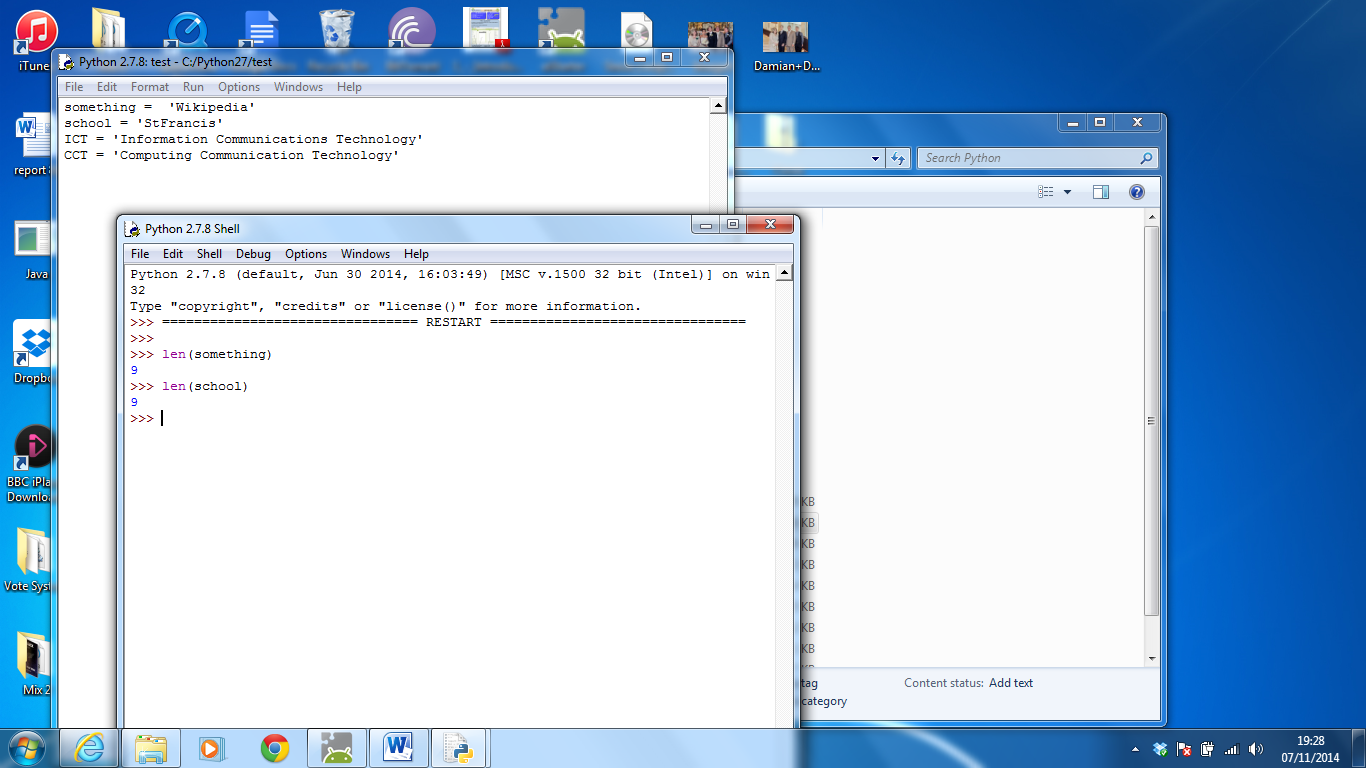 Copy out the code above. Explain what happened.………………………………………………………………………………………………………………………………………………………………….………………………………………………………………………………………………………………………………………………………………….StarterTry this command…import random x = random.randrange(100) print xLesson 9 Activity 1Using a suitable search engine, find out what the following codes to and provide an explanation on the right hand side. Try this…..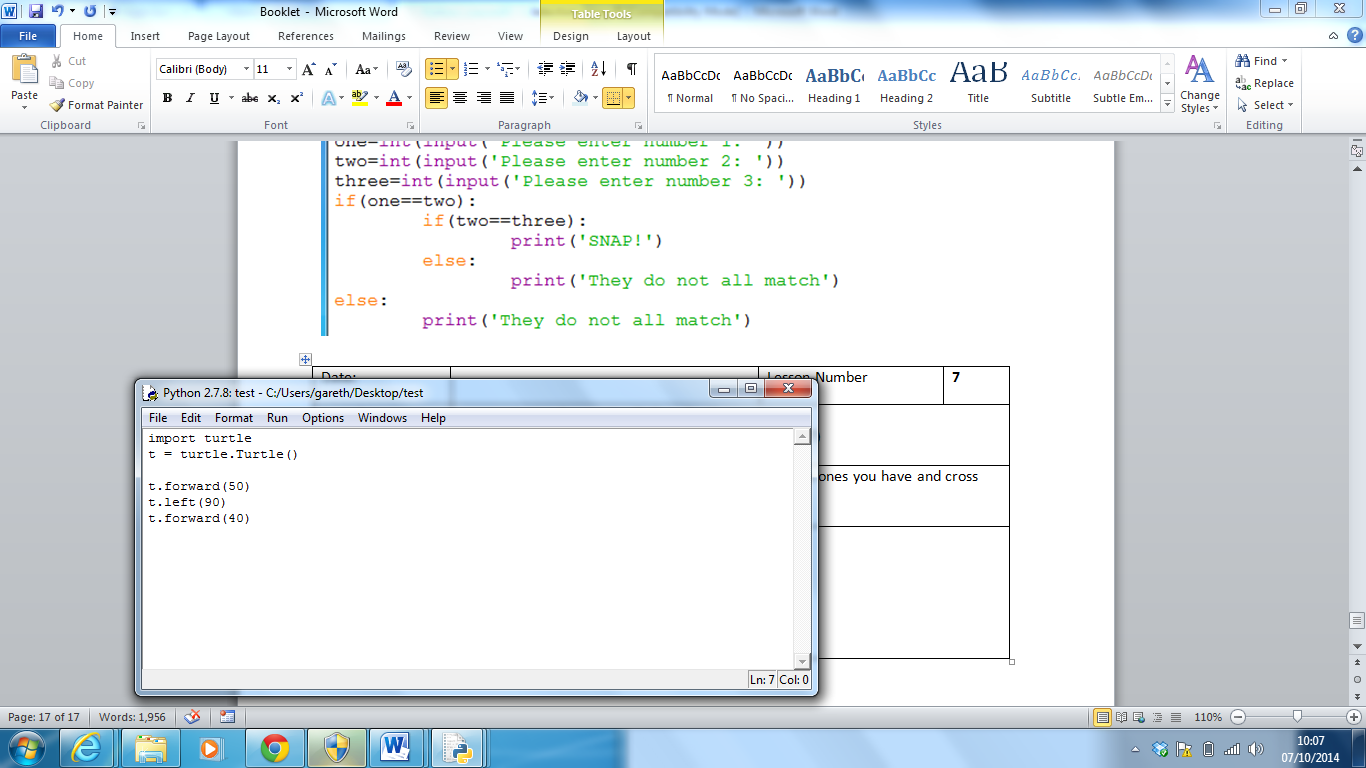 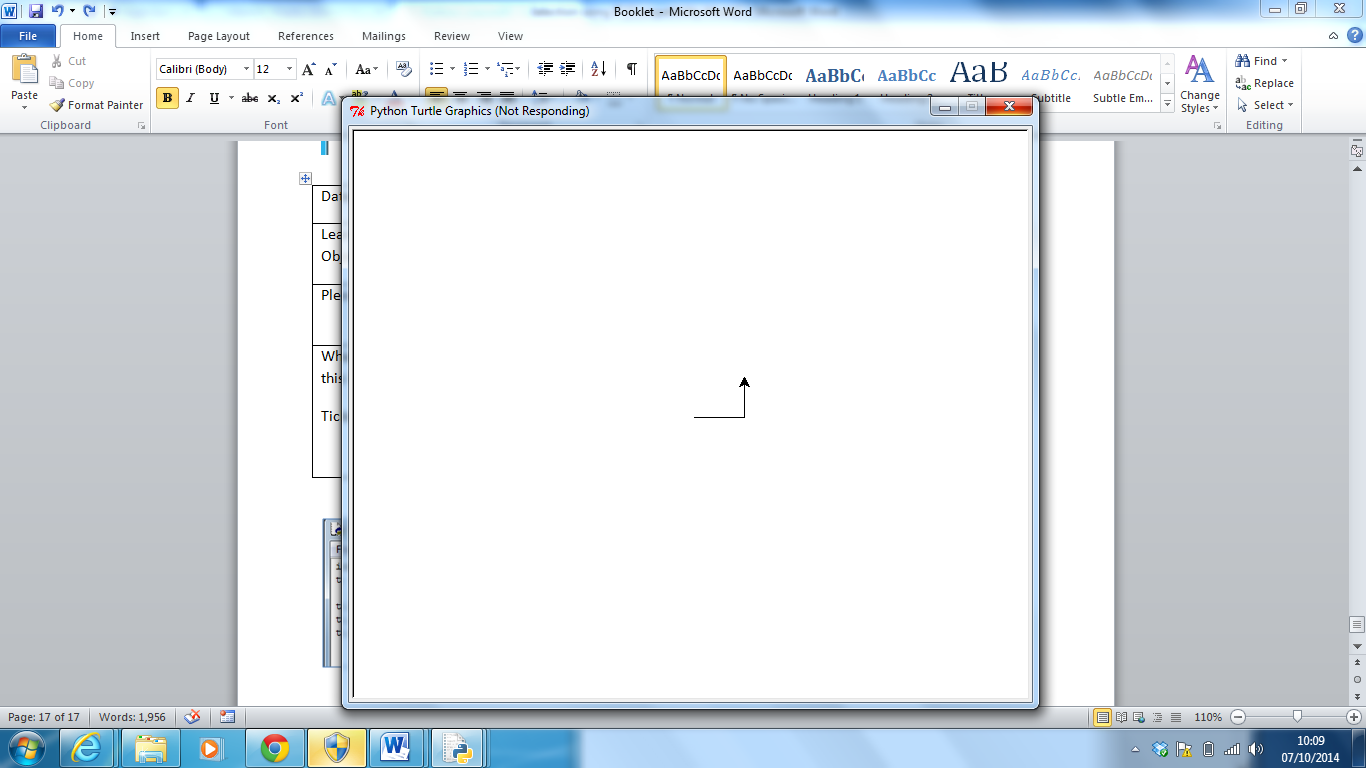 Copy out the code above. Explain what happened.………………………………………………………………………………………………………………………………………………………………….………………………………………………………………………………………………………………………………………………………………….Now try this to create a Green Square. 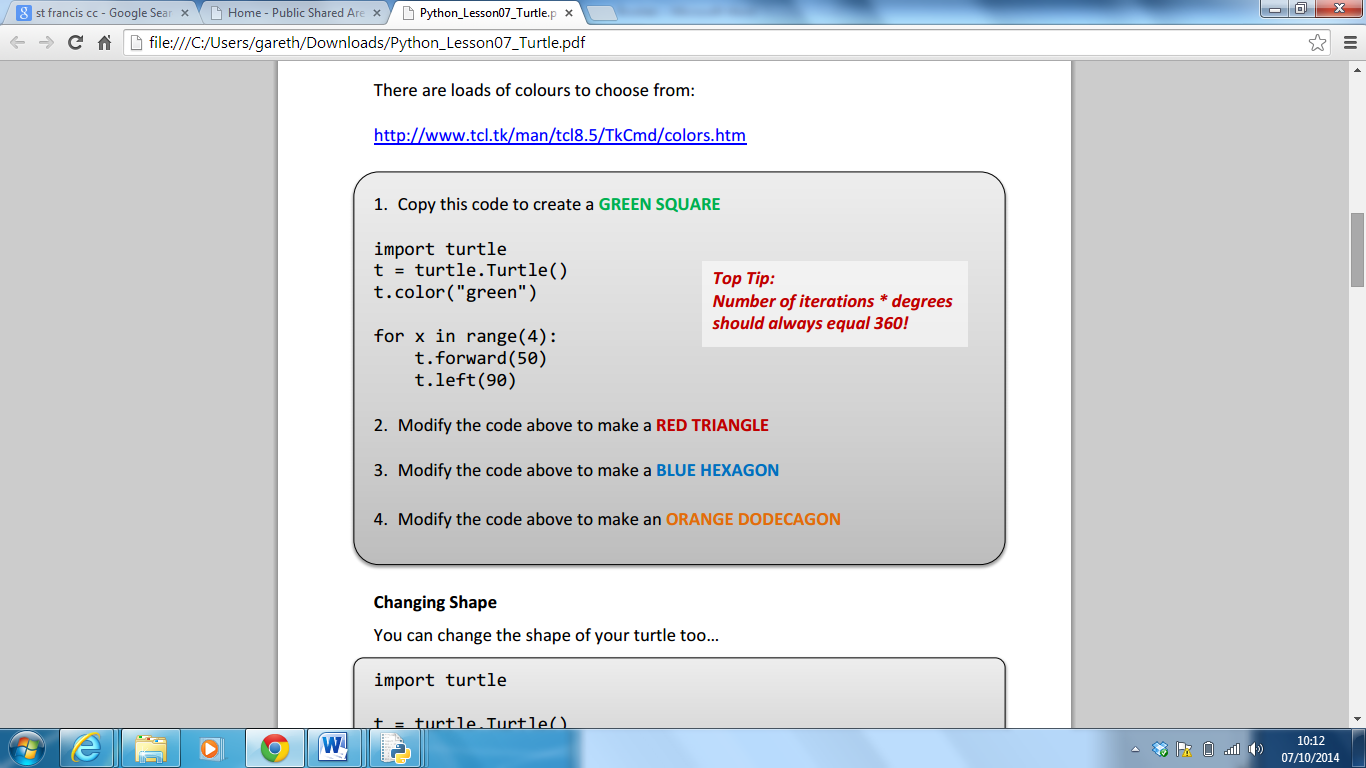 Lesson 9 Activity 1 - Fill ColoursWe can change the fill colour as well as the line colour, although we need to specify if we want a shape to be filled too! The code below uses the commands begin_fill() and end_fill() to state when to start and stop using the fill colour.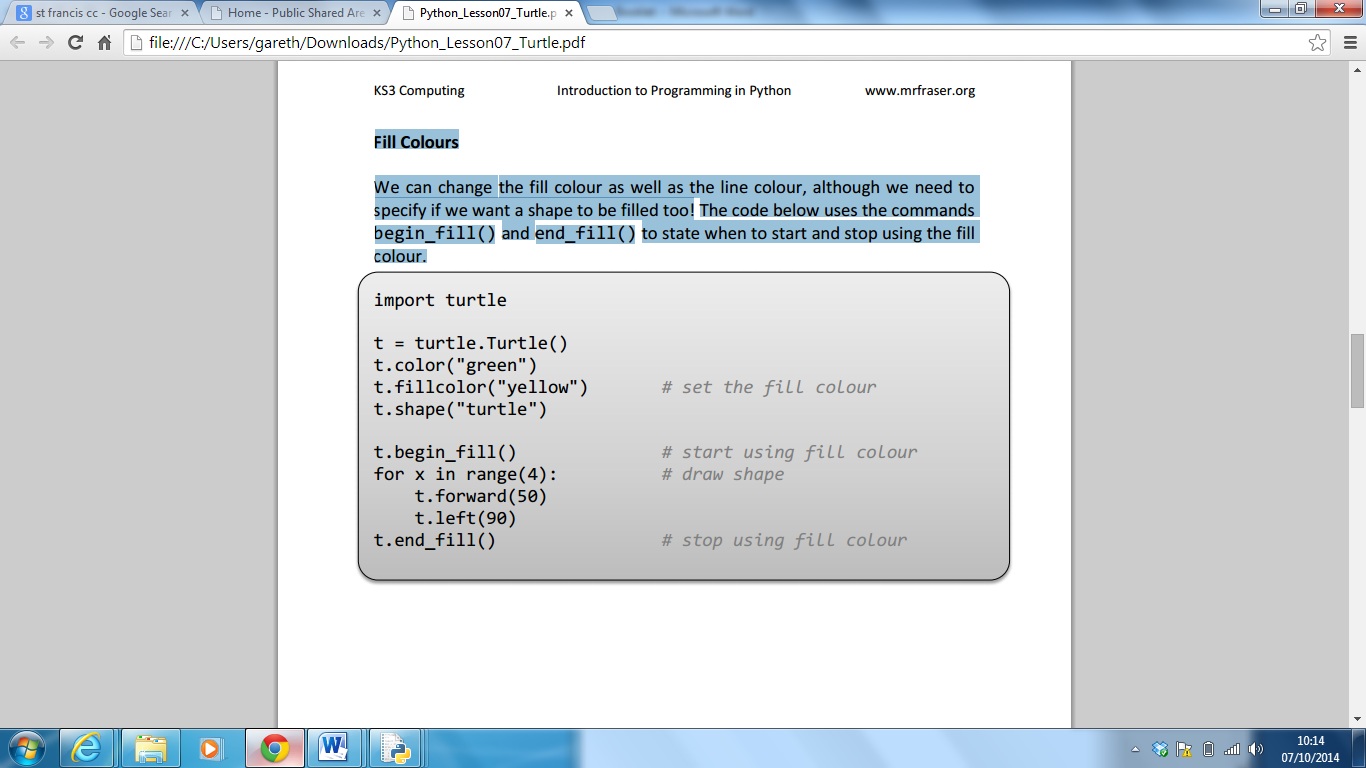 Now experiment with the Turtle codes using the comments overleaf.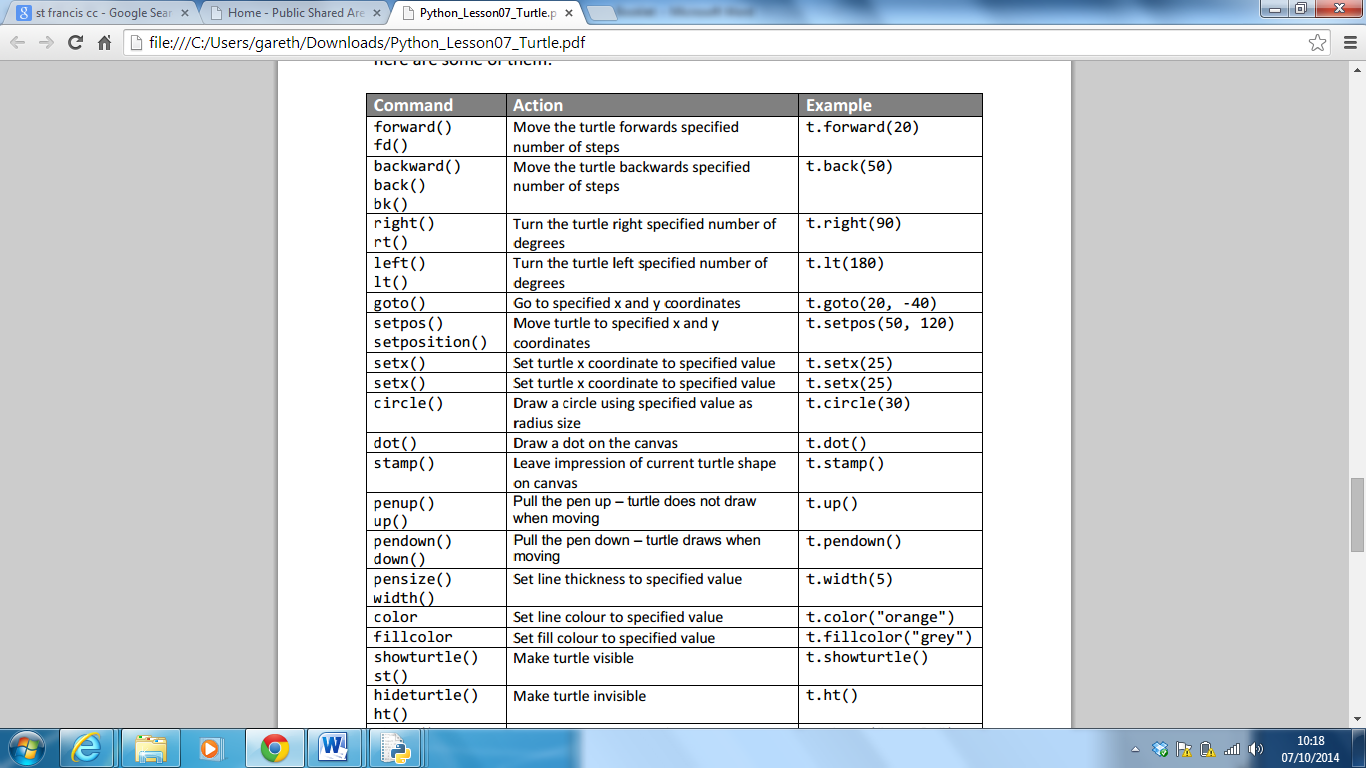 NameFormTeacherTarget LevelCURRICULUM LEVELI MUST SHOW THAT ISELF ASSESSMENTTEACHER ASSESSMENT1Write simple programs using a high level programming language2/3Learn about data typesLearn how to display statements using the Python GUILearn how to store different variables. Design and create programDebug programs that accomplish specific goalsUse repetition and loops in programs4Solve problems by decomposing them into smaller partsUse selection in programsWork with variablesUse logical reasoning to explain how some simple algorithms workUse logical reasoning to detect and correct errors in algorithms5Use procedures and functions with parameters in your programs.Use computational abstractionsModel state of real world problemsUse a programming language to solve computational problemsUse procedures and functions with parameters in your programs.Date:Lesson Number1Learning Objective/s:Learn about the Python InterfaceLearn to write a simple program to display a phrase.Learn about the Python InterfaceLearn to write a simple program to display a phrase.Learn about the Python InterfaceLearn to write a simple program to display a phrase.Plenary:Have you met todays learning objectives? Tick () the ones you have and cross () the ones you haven’t above.Have you met todays learning objectives? Tick () the ones you have and cross () the ones you haven’t above.Have you met todays learning objectives? Tick () the ones you have and cross () the ones you haven’t above.What I have learnt this lesson?What happened when you pressed enter?(write out the message)CodeTry this and write down what happened?>>>print”Hello World”>>>print(“Hello World”);>>> Print(“Hello World)>>>print(‘Hel World”)>>>prin(Hello World)Date:Lesson Number2Learning Objective/s:Learn how to write several lines of code spread over different linesLearn about the “print” commandLearn how to write several lines of code spread over different linesLearn about the “print” commandLearn how to write several lines of code spread over different linesLearn about the “print” commandPlenary:Have you met todays learning objectives? Tick () the ones you have and cross () the ones you haven’t above.Have you met todays learning objectives? Tick () the ones you have and cross () the ones you haven’t above.Have you met todays learning objectives? Tick () the ones you have and cross () the ones you haven’t above.What I have learnt this lesson?Lesson 2 Activity 1 (Print Command)Look and type out the following code and answer the questions belowPrint(“Hello!)Print(“How are you”)Print(“Have you had a good day so far?”)Question 1: Explain the above code………………………………………………………………………………………………………………………………………………………………….………………………………………………………………………………………………………………………………………………………………….………………………………………………………………………………………………………………………………………………………………….Question 2: What is the purpose of the Print Command? ………………………………………………………………………………………………………………………………………………………………….………………………………………………………………………………………………………………………………………………………………….………………………………………………………………………………………………………………………………………………………………….Extension: Type out your own Print Commands asking questions such asWhat is today’s day?Where are you from?What are you looking forward to this weekend?Date:Lesson Number3Learning Objective/s:Learn about storing variables using PythonLearn about storing variables using PythonLearn about storing variables using PythonPlenary:Have you met todays learning objectives? Tick () the ones you have and cross () the ones you haven’t above.Have you met todays learning objectives? Tick () the ones you have and cross () the ones you haven’t above.Have you met todays learning objectives? Tick () the ones you have and cross () the ones you haven’t above.What I have learnt this lesson? Ticks ()Date:Lesson Number4Learning Objective/s:Learn about calculations using PythonLearn about subtraction, addition, division and multiplication symbols. Learn how to store numbers as variables. Learn about calculations using PythonLearn about subtraction, addition, division and multiplication symbols. Learn how to store numbers as variables. Learn about calculations using PythonLearn about subtraction, addition, division and multiplication symbols. Learn how to store numbers as variables. Plenary:Have you met todays learning objectives? Tick () the ones you have and cross () the ones you haven’t above.Have you met todays learning objectives? Tick () the ones you have and cross () the ones you haven’t above.Have you met todays learning objectives? Tick () the ones you have and cross () the ones you haven’t above.What I have learnt this lesson?Ticks ()+ addition- subtraction*multiplication/divisionDate:Lesson Number5Learning Objective/s:Learn about stringsLearn about listsLearn how to store data using machine code. Learn about stringsLearn about listsLearn how to store data using machine code. Learn about stringsLearn about listsLearn how to store data using machine code. Plenary:Have you met todays learning objectives? Tick () the ones you have and cross () the ones you haven’t above.Have you met todays learning objectives? Tick () the ones you have and cross () the ones you haven’t above.Have you met todays learning objectives? Tick () the ones you have and cross () the ones you haven’t above.What I have learnt this lesson?Ticks ()Date:Lesson Number6Learning Objective/s:Learn about the IF StatementLearn about operatorsLearn about indentation. Learn about the IF StatementLearn about operatorsLearn about indentation. Learn about the IF StatementLearn about operatorsLearn about indentation. Plenary:Have you met todays learning objectives? Tick () the ones you have and cross () the ones you haven’t above.Have you met todays learning objectives? Tick () the ones you have and cross () the ones you haven’t above.Have you met todays learning objectives? Tick () the ones you have and cross () the ones you haven’t above.What I have learnt this lesson?Ticks ()OperatorMeaning= =Equal to! =        (<> is out of date now)Not equal to<Less than>Greater than<= Less than or equal to>=Greater than or equal toDate:Lesson Number7Learning Objective/s:Learn about the IF and IF ELSE statementLearn about operatorsLearn about arrays. Learn about the IF and IF ELSE statementLearn about operatorsLearn about arrays. Learn about the IF and IF ELSE statementLearn about operatorsLearn about arrays. Plenary:Have you met todays learning objectives? Tick () the ones you have and cross () the ones you haven’t above.Have you met todays learning objectives? Tick () the ones you have and cross () the ones you haven’t above.Have you met todays learning objectives? Tick () the ones you have and cross () the ones you haven’t above.What I have learnt this lesson?Date:Lesson Number8Learning Objective/s:Recap n/ commmandLearn about creating Menu’sLearn about storing variables and recap the print command. Learn about the len() commandRecap n/ commmandLearn about creating Menu’sLearn about storing variables and recap the print command. Learn about the len() commandRecap n/ commmandLearn about creating Menu’sLearn about storing variables and recap the print command. Learn about the len() commandPlenary:Have you met todays learning objectives? Tick () the ones you have and cross () the ones you haven’t above.Have you met todays learning objectives? Tick () the ones you have and cross () the ones you haven’t above.Have you met todays learning objectives? Tick () the ones you have and cross () the ones you haven’t above.What I have learnt this lesson?Date:Lesson Number9Learning Objective/s:Learn about using Python Turtle graphicsLearn about movement using Turtle (FW, LEFT)Learn about using Python Turtle graphicsLearn about movement using Turtle (FW, LEFT)Learn about using Python Turtle graphicsLearn about movement using Turtle (FW, LEFT)Plenary:Have you met todays learning objectives? Tick () the ones you have and cross () the ones you haven’t above.Have you met todays learning objectives? Tick () the ones you have and cross () the ones you haven’t above.Have you met todays learning objectives? Tick () the ones you have and cross () the ones you haven’t above.What I have learnt this lesson?Ticks ()CodeProgramVariableLoopElseIFELIFWhileFor